​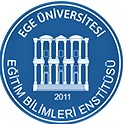 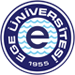 …  / … /…………EĞİTİM  BİLİMLERİ ENSTİTÜSÜ MÜDÜRLÜĞÜNE(………………………………….…Anabilim Dalı Başkanlığı Aracılığı ile )Danışmanı olduğum yüksek lisans/ doktora öğrencim ………….……………………’ın hazırladığı................................................................................................................................................................................................…………………………………………. isimli tezin etik açıdan ve bilimsel yönden savunulabilir ve E.Ü. Eğitim Bilimleri Enstitüsü Tez Yazım Kılavuzuna uygun olduğu görüşündeyim. Bilgilerinizi ve gereğini arz ederim.    						         		Danışmanın Adı Soyadı   İmzası 